KESAN NS TELAH MENGANJURKAN AKTIVITI HIKING 1.0 DI BUKIT KEPAYANG SEREMBAN, NEGERI SEMBILAN. PROGRAM HIKING INI TELAH DISERTAI SERAMAI 24 ORANG AHLI KESAN NS. PROGRAM INI BERTUJUAN MENGERATKAN SILATURAHIM DIKALANGAN AHLI KESAN NS DI SAMPING  MENGAMALKAN AKTIVITI GAYA HIDUP SIHAT DIKALANGAN WARGA KERJA.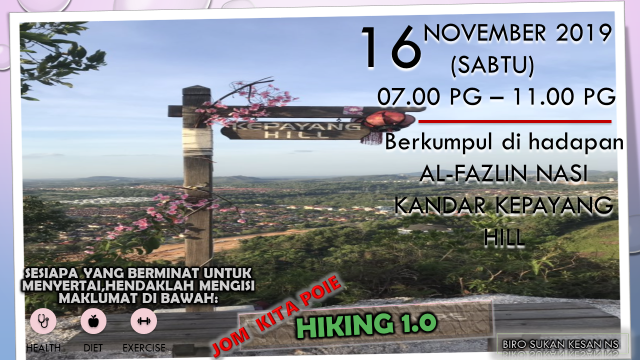 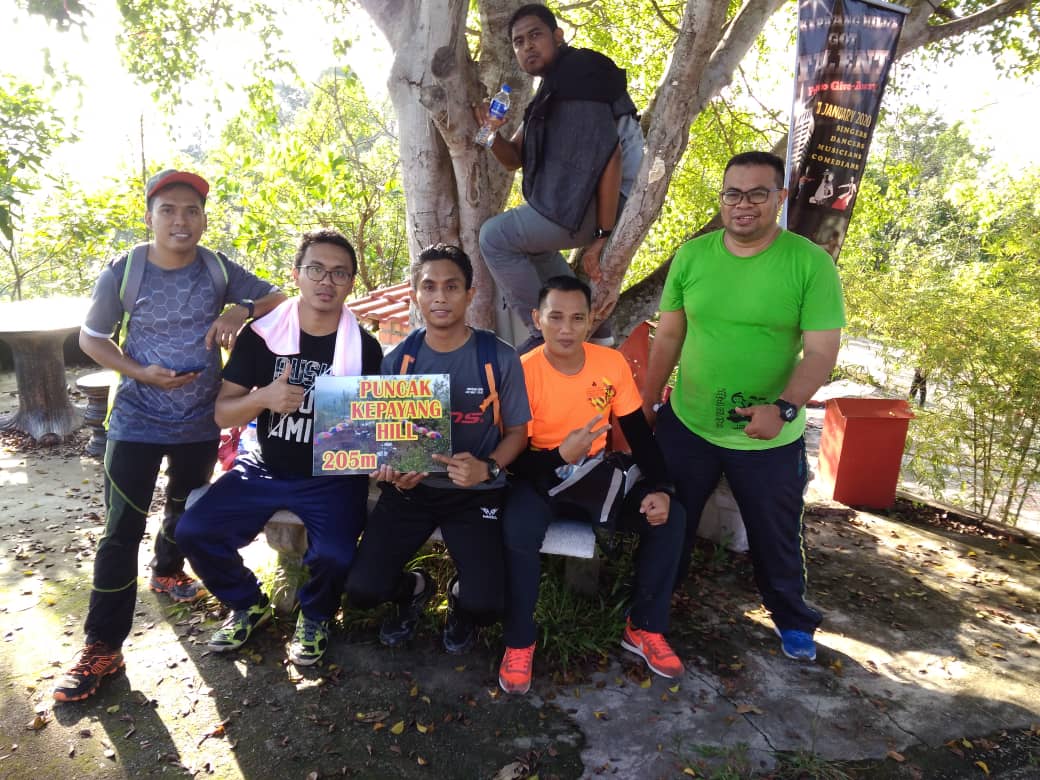 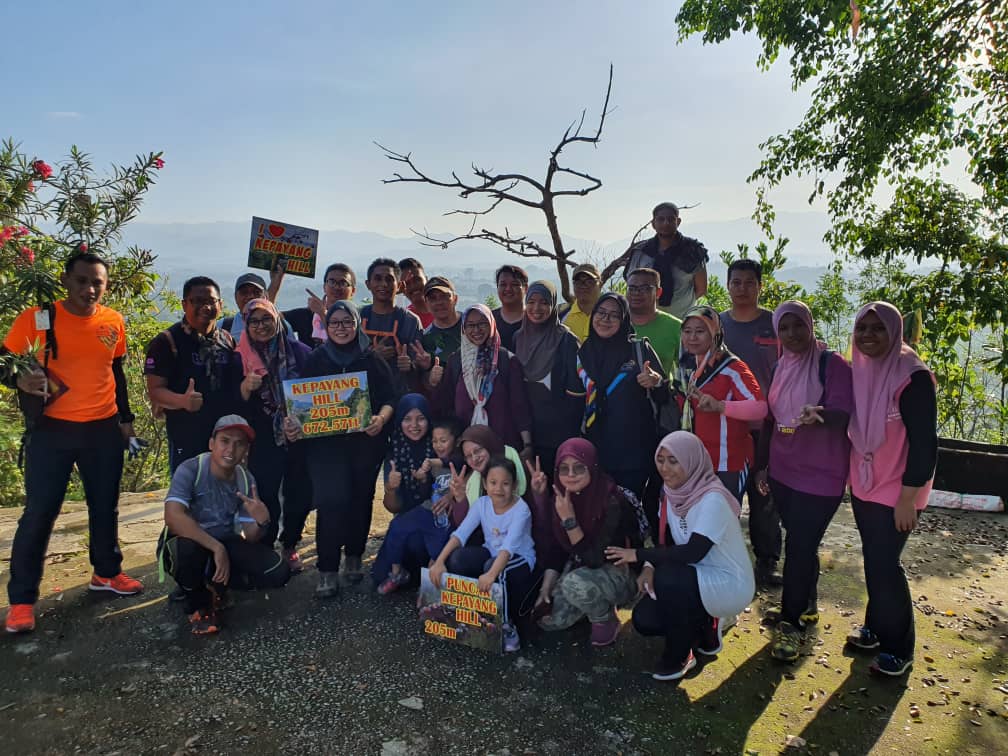 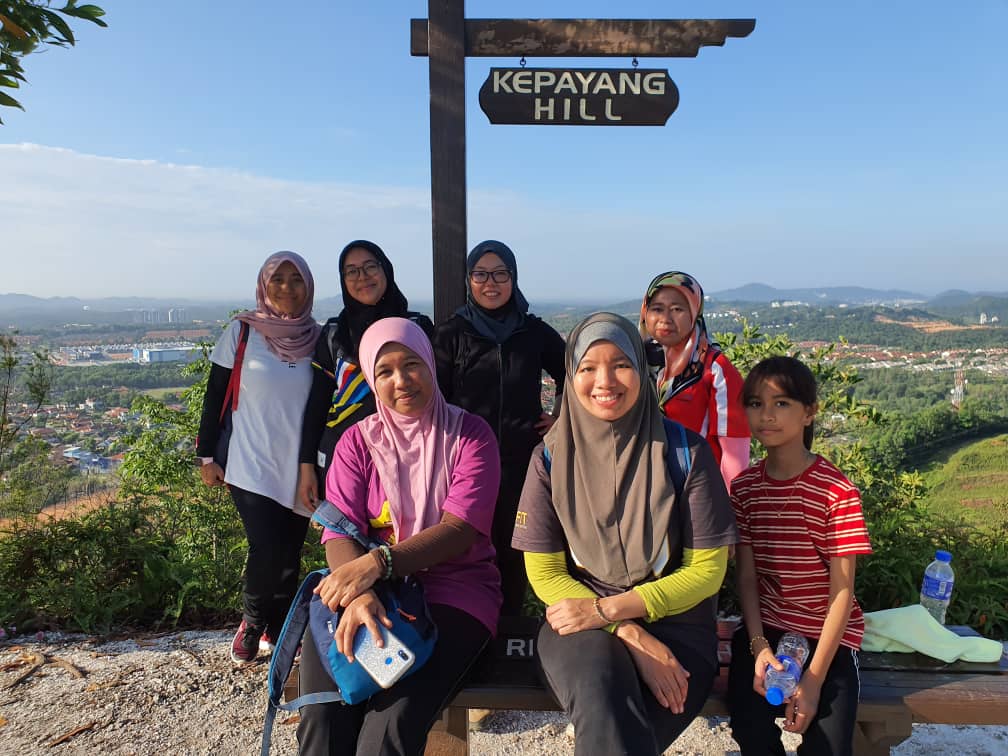 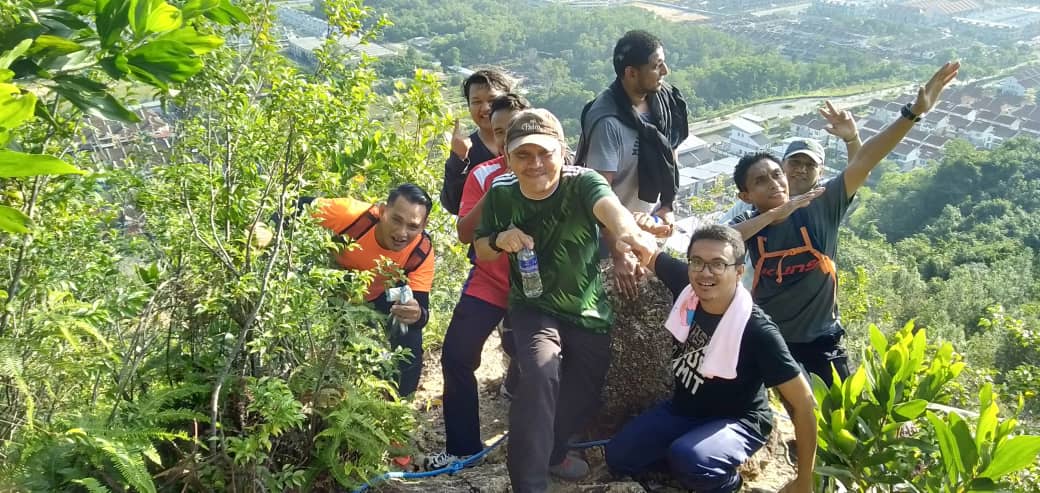 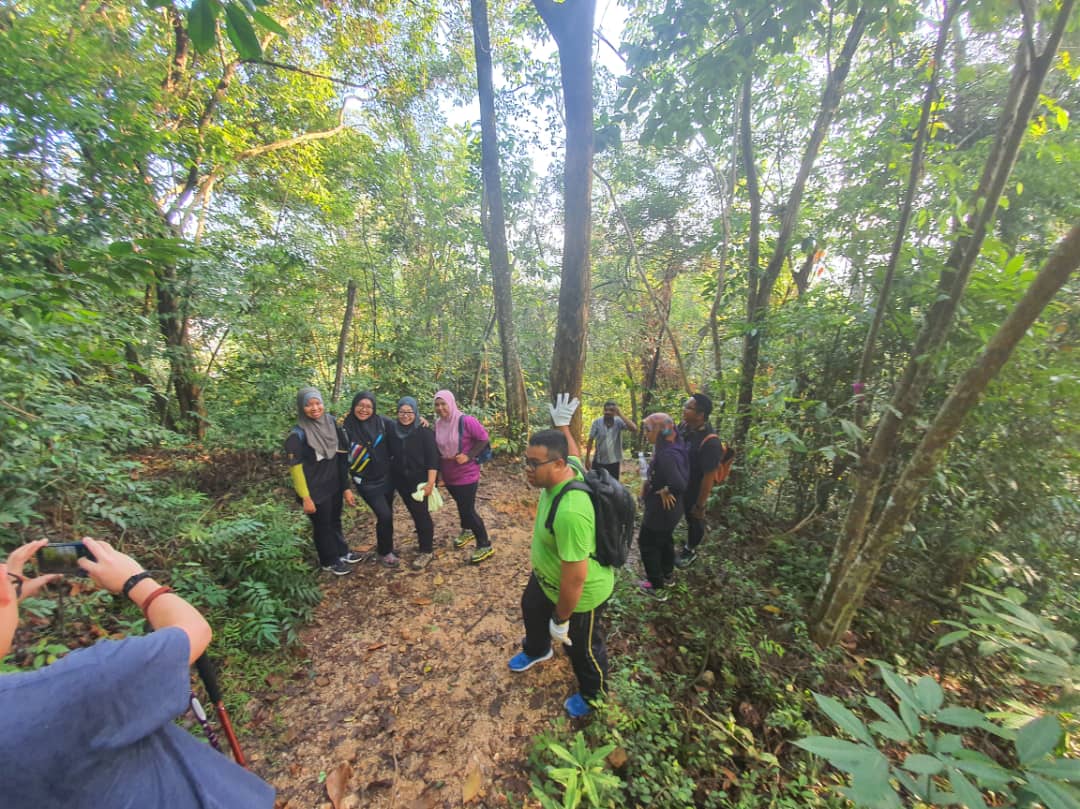 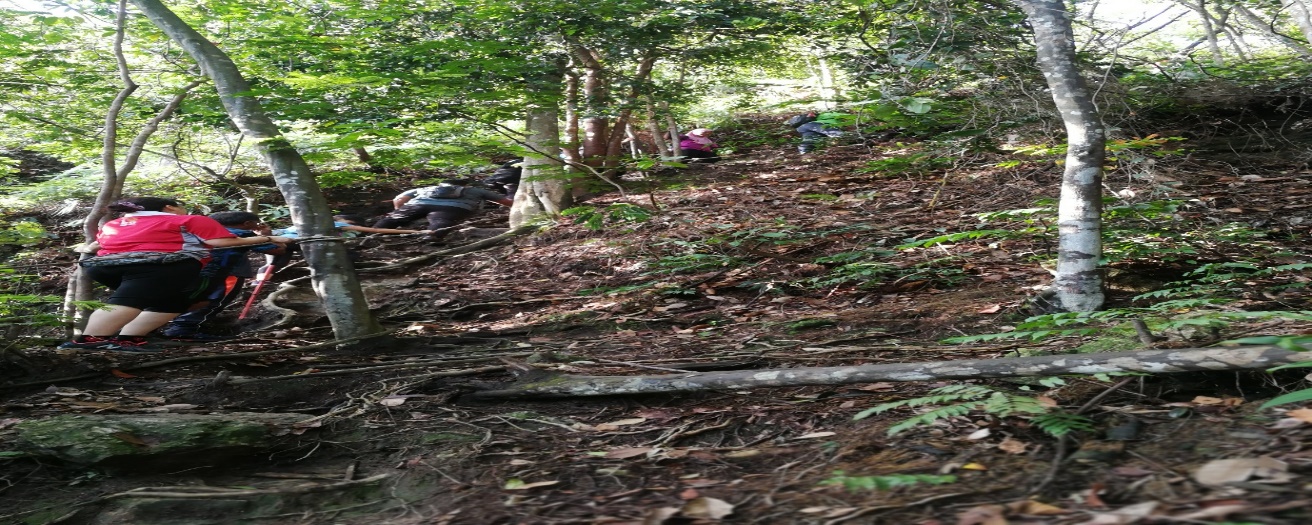 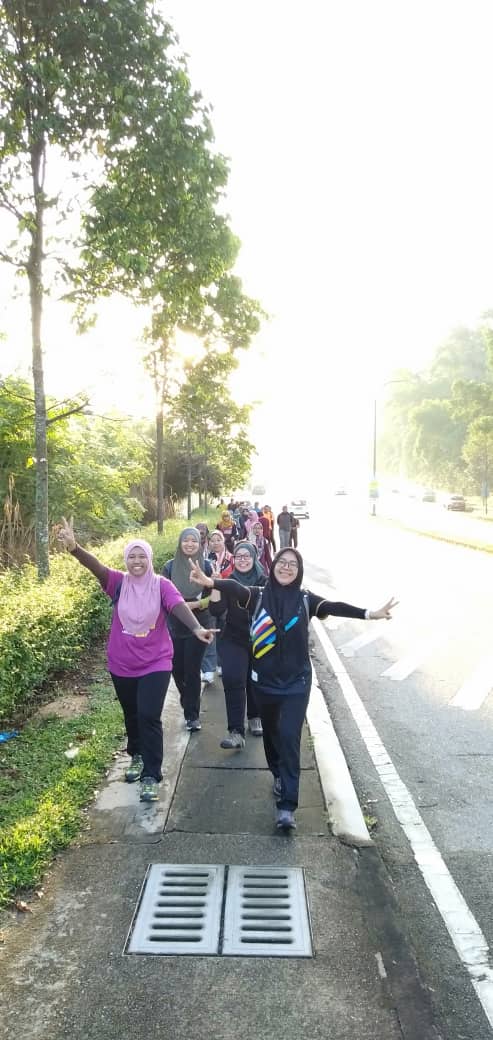 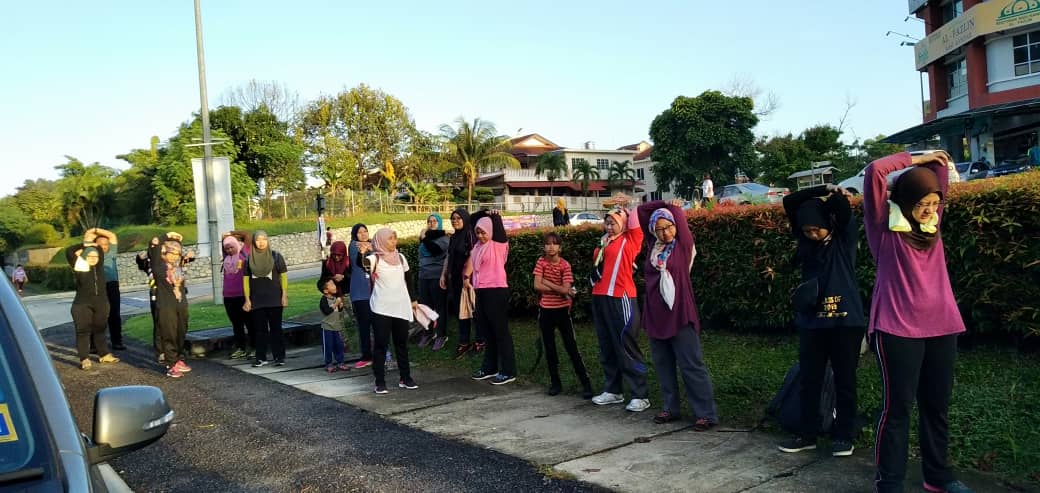 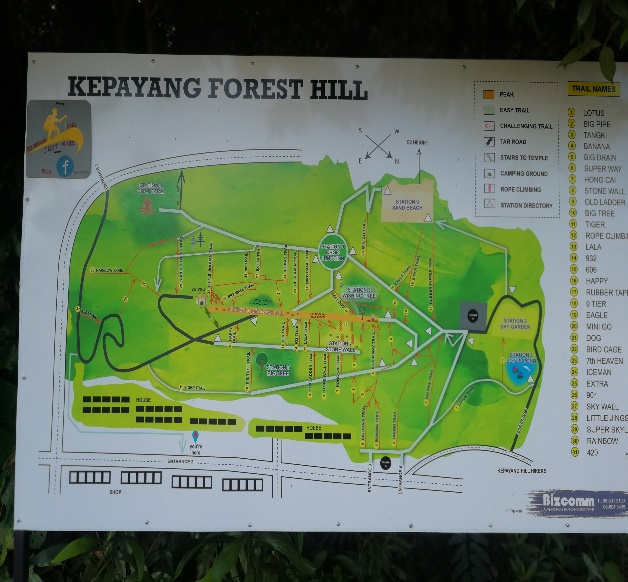 